PERSONAL INFORMATION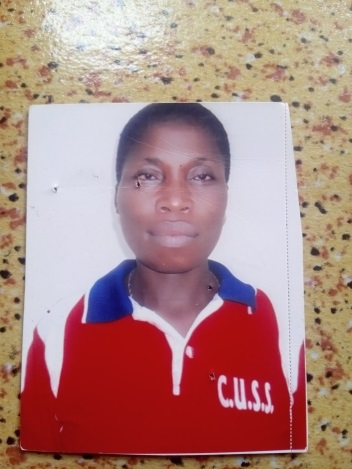  Name:                                    Obilor Beatrice Chinenye Department:                        Home Science and Management Faculty:                                  Agriculture Designation:                         Laboratory AttendantEmail Address:                    Beatrice.obilor@unn.edu.ngPhone Number:                   07068366274Staff Number:                      JS/13576Responsibility:                  Assisting in Laboratory DutiesBrief Biography   Date of Birth:                    20th August 1970Marital Status:                 married Spouse:                  	Mr Obilor Ndu Onuoha  Next of kin:                      Obilor ChukwuebukaPermanent Home Address:    No 7 Odenigwe  Nsukka Contact Address:             Department of Home Science and Management UNNState of origin:                 Abia State Number of children: 		Five (5)Academic/Qualification: FSLC 